РОЗЛАД ЗАНЯТЬСтепової гімназії дошкільного підрозділуна  2023 – 2024 навчальний рік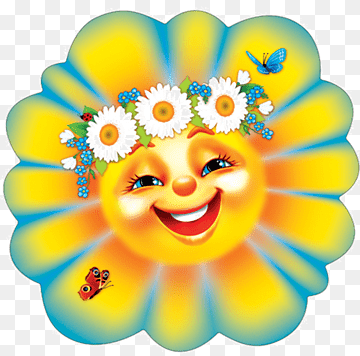 Дні тижняЧас проведенняРізновікова група «Сонечко»Понеділок09.20-09.40Дитина в соціуміПонеділок09.50-10.202. Художньо-продуктивна діяльність (образотворча діяльність: малювання)Понеділок10.30-11.00Гурток англійської мови ПонеділокПонеділокВівторок 09.20-09.401. Здоров’я та фізичний розвитокВівторок 09.50-10.202. Дитина в сенсорно-пізнавальному просторіВівторок 10.30-11.00Музичне мистецтвоВівторок Вівторок Середа 09.20-09.401. Мовлення дитиниСереда 09.50-10.202. Літературна діяльністьСереда 10.30-11.003. Гурток англійської мовиСереда Середа Четвер 09.20-09.401. Християнське вихованняЧетвер 09.50-10.202. Художньо-продуктивна діяльність (образотворча діяльність: аплікація/ліплення)Четвер 10.30-11.003. Здоров’я та фізичний розвитокЧетвер Четвер П’ятниця09.20-10.301. Узагальнення вивченого матеріалуП’ятницяП’ятницяП’ятницяП’ятниця